   «СОГЛАСОВАНО»                                         «УТВЕРЖДАЮ»Президент БРОО  Федерации                           Начальник управления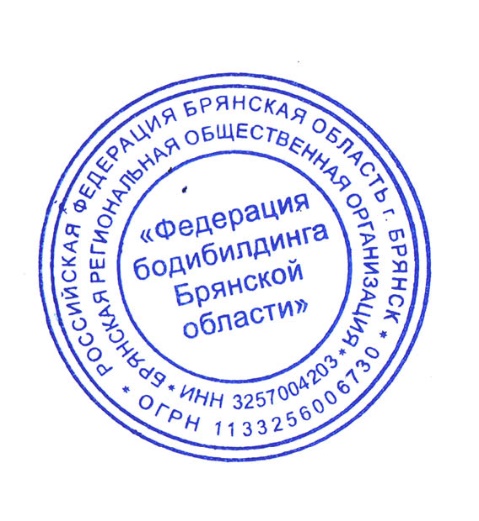 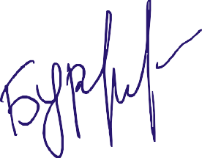 Бодибилдинга брянской области                     Физической культуры и спорта________________   В.П. Буренков                  Брянской области«___» __________2019 г.                                   ____________ В.В. Корнеев                                                                                  «___» _____________2019г.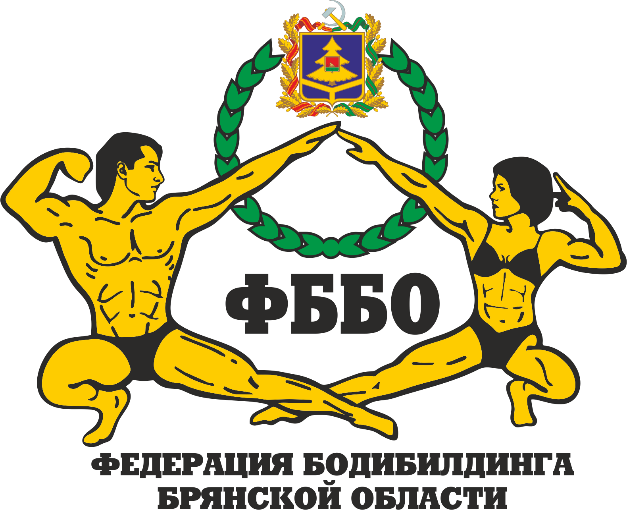 Положениео проведении Открытого Кубка и Первенства Брянской области                среди мужчин и женщинпо бодибилдингу и бодифитнесуЦели и задачи. Соревнования проводятся с целью популяризации и развития бодибилдинга и бодифитнеса по версии IFBB, как пропаганда здорового образа жизни и наиболее эффективных средств оздоровления населения, повышения спортивного мастерства, привлечения молодежи к занятиям бодибилдингом и бодифитнесом.Выявления сильнейших атлетов, для формирования сборной Брянской областиПрисвоении разрядов в соответствии с Единой Всероссийской спортивной классификацией.2. Сроки проведения. Кубок Брянской области проводится в г. Брянск 6 апреля 2019 года во Дворце культуры БМЗ ул. Майской Стачки, 6. Начало соревнований в 14:00 часов. Регистрация спортсменов будет проводиться в день соревнований (6 апреля 2019 г.) во Дворце Культуры БМЗ с 9:00 до 12:00 часов.Стартовый взнос: -1500р для всех иногородних спортсменов и конкурсные номинации(фитнес-бикини, фит-модель ,веллнес-фитнес, пляжный бодибилдинг )                               -1000р для членов БРОО «ФББО» (конкурсные номинации) 3. Руководство проведением соревнований. Общие руководство организацией соревнований осуществляет Управление физической культуры и спорта Брянской области.Организацию и проведение соревнований осуществляет Федерация бодибилдинга Брянской области, а также Главная судейская коллегия.Главный судья — Литвинов В.И. (СМК)Пред.судейской коллегии —Шилин С.Л.Главный секретарь — Маркелов Р.М.4. Участники соревнований.К участию в соревнованиях допускаются спортсмены трех возрастных категорий: ДЕТИ (до 9,13 и 16 лет включительно), ЮНИОРЫ (до 23 лет), ВЗРОСЛЫЕ (старше 23 лет). Спортсмены должны иметь соответствующую подготовку, допуск врача, паспорт, № личного ИНН, № страхового свидетельства пенсионного фонда, качественную фонограмму на USB-носителе (флэшке) формат записи MP3, однотонные плавки (шорты соотв.правилам IFBB). Украшения на теле не допускаются. Бодифитнес, Веллнес-фитнес и фитнес-бикини – спортсменки должны иметь соревновательный костюм, соответствующий правилам IFBB. Фонограмма сдается секретарю при регистрации и взвешивании.Иногородние спортсмены, прибывшие из других регионов (кроме спортсменов Брянска и Брянской области), должны быть включены в коллективную Заявку от вашей Федерации для участия в соревнованиях, подписанную и заверенную руководителем региональной Федерацией бодибилдинга или региональным спорткомитетом.5. Программа соревнований.Участники выступают в следующих возрастных, ростовых и весовых категориях:ДЕТСКИЙ ФИТНЕС – девочки до 9 лет, до 13 лет;16 лет. ЮНОШИ – абсолютная категория. ЮНИОРЫ – абсолютная категория, БОДИФИТНЕС – абсолютная категория, ПЛЯЖНЫЙ БОДИБИЛДИНГ- 174 см, свыше 174 см, абсолютная категория.КЛАСИЧЕСКИЙ БОДИБИЛДИНГ – абсолютная категория; БОДИБИЛДИНГ–мужчины – 80 кг,90 кг, свыше 90 кг, абсолютная категория; КЛАССИК ФИЗИК –абсолютная категория; ФИТНЕС- БИКИНИ – 164см,169 см, свыше 169 см, абсолютная категория; ВЕЛЛНЕС-ФИТНЕС – абсолютная категория; ФИТ-МОДЕЛЬ – абсолютная категория.  ЮНИОРЫ, занявшие 1-3 место, могут выступать в старшей категории.Количество категорий может быть пересмотрено Оргкомитетом Кубка  в зависимости от количества заявленных участников.6. Награждение.Спортсмены, занявшие 1-3 место в своих категориях и абсолютной категории, награждаются кубками и медалями Федерации бодибилдинга Брянской области. При отсутствии ксерокопии ИНН и страхового пенсионного свидетельства призы вручаться не будут (для граждан РФ).7. Обеспечение безопасности.Обеспечение безопасности участников и зрителей осуществляется согласно требованиям Правил обеспечения безопасности при проведении официальных спортивных соревнований, утвержденных постановлением Правительства Российской Федерации от 18 апреля 2014 г. №353, а также требованиям правил соревнований по бодибилдингу.Оказание скорой медицинской помощи осуществляется в соответствии с приказом Министерства Здравоохранения Приказ Министерства Здравоохранения  РФ от 1 марта 2016 г. №134н «О Порядке организации оказания медицинской помощи лицам, занимающимся физической культурой и спортом ( в том числе при подготовке и проведении физкультурных мероприятий и спортивных мероприятий), включая порядок медицинского осмотра лиц, желающих пройти спортивную подготовку, заниматься физической культурой и спортом в организациях и (или)  выполнить нормативы испытаний (тестов) Всероссийского физкультурно-спортивного комплекса «Готов к труду и обороне».8. Финансовые расходы.Расходы, связанные с проведением соревнований, несет БРОО Федерация бодибилдинга Брянской области. Расходы по командированию спортсменов и тренеров (проезд, питание, размещение) за счет командирующих организаций.9. Заявки.Предварительные заявки подаются до 30 марта 2019 года на почту БРОО «ФББО» fbbo32@mail.ru. Именные заявки, заверенные президентом региональной федерации, врачом, печатью лечебного учреждения и командирующей организацией подаются в день регистрации. Информация по телефону: (4832)57-87-49 ЦББФ «Прометей».Контактные телефоны: 89102308000 Литвинов Владимир Иванович;                                89152248078 Буренков Вячеслав Петрович;                                89529619235 Шилин Сергей Леонидович;                                e-mail: fbbo32@mail.ru                                Иванин Александр Николаевич                                                        отв.секретарь БРОО «ФББО»Данное Положение является официальным вызовом на соревнования